( 1 ) Demonstre as despesas da MDE, empenhadas e pagas no exercício, com exceção das despesas do FUNDEBNa aplicação dos recursos na manutenção do ensino, considera-se apenas os pagamentos realizados pela conta bancária da MDE, a qual deverá está vinculada ao código sequencial nº 0402, do Plano de Contas - TCOs níveis de ensino que compõem à atuação prioritária do Município são a educação infantil e o ensino fundamental ( art 211, § § 2º e 3º da CF)SÃO MIGUEL DO ALEIXO(SE) 31 de Julho de 2023Local e Data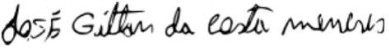 008.834.665-03 - JOSE GILTON DA COSTA MENESES PREFEITO MUNICIPALSaldo Disponível na conta bancária no ano anterior, conforme registro contábilSaldo Disponível na conta bancária no ano anterior, conforme registro contábil269,25RECEITA ORÇAMENTÁRIA ARRECADADANO MÊSATÉ O MÊSIPTU1.905,001.905,00ITBI6.006,1030.022,62ISS18.312,8162.861,74IRRF50.033,45406.788,58Cota -Parte do FPM1.476.116,108.983.313,92Cota-Parte do IPI-Exportação201,771.335,64Cota-Parte do ITR63,95240,71Cota-Parte do ICMS361.895,182.565.509,58Cota-Parte do IPVA19.313,5195.180,68Desoneração do ICMS(Lei Complementar nº. 87/96)0,000,00Dívida Ativa dos Impostos0,000,00Multas, Juros e Atualização Monetária dos Impostos, inclusive de sua Dívida Ativa2.487,2510.309,67Outras Receitas Resultantes de Impostos(a especificar)TOTAL (A)0,000,00Outras Receitas Resultantes de Impostos(a especificar)TOTAL (A)1.936.335,12	12.157.468,141.936.335,12	12.157.468,14RECURSOS DO FUNDEBNO MÊSATÉ O MÊSCONTRIBUIÇÃO PARA FORMAÇÃO DO FUNDEB (9517.00.00)	(B)250.367,182.214.194,66TRANSFERÊNCIAS DE RECURSOS DO FUNDEB (1751.50.01)281.244,822.395.427,96TRANSFERÊNCIAS DE RECURSOS DA COMPLEMENTAÇÃO DA UNIÃO AO FUNDEB (1715.50.11)0,003.806,21DESPESA EMPENHADA E PAGA NO EXERCÍCIO (1)NO MÊSATÉ O MÊSEDUCACAO INFANTIL	(C)0,000,00Contratação por tempo determinado0,000,00Vencimento e Vantagens Fixas - Pessoal Civil0,000,00Obrigações Patronais0,000,00Diárias Pessoal Civil0,000,00Material de Consumo0,000,00Passagens e Despesas com Locomoção0,000,00Outros Serviços de Terceiros - Pessoa Física0,000,00Outros Serviços de Terceiros - Pessoa Jurídica0,000,00Obras e Instalações0,000,00Equipamentos e Material Permanente0,000,00Outras Despesas (a especificar0,000,00ENSINO FUNDAMENTAL	(D)179.749,73792.553,42Contratação por tempo determinado0,0068.879,20Vencimento e Vantagens Fixas - Pessoal Civil179.158,28708.590,47Obrigações Patronais0,000,00Diárias Pessoal Civil0,000,00Material de Consumo0,000,00Passagens e Despesas com Locomoção0,000,00Outros Serviços de Terceiros - Pessoa Física0,000,00Outros Serviços de Terceiros - Pessoa Jurídica47,453.646,95Obras e Instalações0,000,00Equipamentos e Material Permanente0,009.600,00Outras Despesas (a especificar544,001.836,80ENSINO MEDIO0,000,00Contratação por tempo determinado0,000,00Vencimento e Vantagens Fixas - Pessoal Civil0,000,00Obrigações Patronais0,000,00Diárias Pessoal Civil0,000,00Material de Consumo0,000,00Passagens e Despesas com Locomoção0,000,00Outros Serviços de Terceiros - Pessoa Física0,000,00Outros Serviços de Terceiros - Pessoa Jurídica0,000,00Obras e Instalações0,000,00Equipamentos e Material Permanente0,000,00Outras Despesas (a especificar0,000,00ENSINO SUPERIOR0,000,00Contratação por tempo determinado0,000,00Vencimento e Vantagens Fixas - Pessoal Civil0,000,00Obrigações Patronais0,000,00Diárias Pessoal Civil0,000,00Material de Consumo0,000,00Passagens e Despesas com Locomoção0,000,00Outros Serviços de Terceiros - Pessoa Física0,000,00Outros Serviços de Terceiros - Pessoa Jurídica0,000,00Obras e Instalações0,000,00Equipamentos e Material Permanente0,000,00Outras Despesas (a especificar0,000,00DEMAIS DESPESAS CONSIDERADAS NA MDE	(E)0,000,00Contratação por tempo determinado0,000,00Vencimento e Vantagens Fixas - Pessoal Civil0,000,00Obrigações Patronais0,000,00Diárias Pessoal Civil0,000,00Material de Consumo0,000,00Passagens e Despesas com Locomoção0,000,00Outros Serviços de Terceiros - Pessoa Física0,000,00Outros Serviços de Terceiros - Pessoa Jurídica0,000,00Obras e Instalações0,000,00Equipamentos e Material Permanente0,000,00Outras Despesas (a especificar0,000,00RESTOS A PAGAR QUITADOS NO EXERCÍCIONO MÊSATÉ O MÊSEDUCACAO INFANTIL	(G)0,000,00ENSINO FUNDAMENTAL	(H)0,000,00ENSINO MEDIO0,000,00ENSINO SUPERIOR0,000,00DEMAIS DESPESAS CONSIDERADAS NA MDE	(I)0,000,00TOTAL    (J)	0,00	0,00TOTAL    (J)	0,00	0,00TOTAL    (J)	0,00	0,00OUTROS RECEBIMENTOSNO MÊSATÉ O MÊSRetenções e Consignações a Recolher41.420,38165.236,23Indenizações e Restituições da despesa0,000,00Rendimentos de Aplicações Financeiras0,000,00Receita de Alienação de Bens Móveis e/ou Bens Imóveis0,000,00Outros Recebimentos (a especificar)0,000,00TOTAL    (K)	41.420,38	165.236,23TOTAL    (K)	41.420,38	165.236,23TOTAL    (K)	41.420,38	165.236,23OUTROS PAGAMENTOSNO MÊSATÉ O MÊSRecolhimento de Retenções e Consignações8.775,4490.952,82Outros Recebimentos (a especificar)0,000,00RESTOS A PAGAR INSCRITOS NO EXERCÍCIONO MÊSATÉ O MÊSEDUCACAO INFANTIL0,000,00ENSINO FUNDAMENTAL0,000,00ENSINO MEDIO0,000,00ENSINO SUPERIOR0,000,00DEMAIS DESPESAS CONSIDERADAS NA MDE0,000,00TOTAL   (M)	0,00TOTAL   (M)	0,000,00APURAÇÃO%%APURAÇÃONO MÊSATÉ O MÊSRecursos aplicados nos níveis prioritários de atuação (art 211 CF) N = (B+C+D+G+H+I)430.116,913.006.748,08Percentual dos recursos aplicados nos níveis prioritários de atuação	O = (N/A x 100)22,21 %24,73 %Recursos aplicados na Manutenção e Desenvolvimento do Ensino	P = (B+F+J)430.116,913.006.748,08Percentual dos recursos aplicados na MDE	Q = (P/A X 100)22,21 %24,73 %